ANLAGE 2WAHLEN FÜR ....................................................................... VOM …….…….ERKLÄRUNGSFORMULAR: EINZELNE KANDIDATEN Sie müssen das Erklärungsformular ausgefüllt, datiert und unterzeichnet binnen fünfundvierzig Tagen nach den Wahlen im Vorsitzenden des Hauptwahlvorstandes des Wahlkreises oder im Vorsitzenden des Hauptwahlvorstandes des Wahlkollegiums einreichen, auch wenn Sie keine Wahlausgan gemacht han. Ihnen wird dann eine Empfangsstätigung ausgehändigt oder zugesandt. Das Versäumnis, die Erklärung einzureichen, stellt eine Straftat dar, für die Sie verfolgt und mit folgenden Strafen legt werden können: einer Gefängnisstrafe von acht Tagen bis zu einem Monat und/oder einer Geldstrafe von fünfzig bis zu fünfhundert Euro.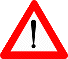 - Gesetz vom 4. Juli 1989 über die Einschränkung und Kontrolle der Wahlausgaben für die Wahl der Abgeordnetenkammer und über die Finanzierung und die offene Buchführung der politischen Parteien- Gesetz vom 19. Mai 1994 über die Einschränkung und Kontrolle der Wahlausgaben für die Wahl des Europäischen Parlaments- Gesetz vom 19. Mai 1994 zur Regelung der Wahlkampagne, über die Einschränkung und Erklärung der Wahlausgaben für die Wahlen des Wallonischen Parlaments, des Flämischen Parlaments, des Parlaments der Region Brüssel-Hauptstadt und des Parlaments der Deutschsprachigen Gemeinschaft und zur Festlegung der Prüfkriterien für offizielle Mitteilungen der öffentlichen BehördenA) WAHLAUSGABEN1. Wenn Sie keine Wahlausgan gemacht hanHiermit erkläre ich, dass ich weder für mich selbst noch für die Partei Wahlausgan gehabt ha.Datum:	Unterschrift: 	2. Wenn Sie Wahlausgan gemacht han Füllen Sie bitte die nachstehenden Rubriken aus, auch die unter Buchsta B) und gegenenfalls Buchsta C).B)	AUFTEILUNG DER WAHLAUSGABEN JE NACH URSPRUNG DER GELDMITTEL ZUR 	FINANZIERUNG DER WAHLKAMPAGNENC) VERSCHIEDENES1. AushängeschildHiermit erkläre ich, dass meine Partei mich gemäß Artikel 2 § 1 letzter Absatz der vorerwähnten Gesetze vom 4. Juli 1989 und 19. Mai 1994 als Aushängeschild stimmt hat. Die von der Partei ausgestellte Bescheinigung findet sich in der Anlage.2. Unterstützung der individuellen Wahlkampagne durch die Partei (die so genannte 25%-10%-Regelung)Gemäß Artikel 2 § 1 Absatz 3 der vorerwähnten Gesetze vom 4. Juli 1989 und 19. Mai 1994 kann die Partei ihren Kandidaten 25 Prozent des Höchsttrags von 1 000 000 EUR zuweisen, die sie für Wahlausgan verwenden darf. Von diesen 25 Prozent kann eine Partei einem Kandidaten höchstens 10 Prozent zuweisen. Letzterer kann diesen Betrag nach eigenem Ermessen für seine individuelle Wahlkampagne verwenden. Der Kandidat muss diesen Betrag nicht in seiner eigenen Erklärung ür die Wahlausgan angen. Das obliegt der Partei. Dennoch muss der treffende Kandidat pro memoria die fraglichen Ausgan in seiner Erklärung vermerken.Hiermit stätige ich pro memoria, dass meine Partei mir innerhalb der durch Artikel 2 § 1 Absatz 3 der vorerwähnten Gesetze vom 4. Juli 1989 und 19. Mai 1994 festgelegten Einschränkungen einen Betrag in Höhe von …………………………………… zugewiesen hat, damit ich meine Wahlkampagne finanzieren kann.Anzahl Anlagen (jede Anlage muss nummeriert, datiert und paraphiert werden):Datum und UnterschriftName und Vorname: 	Adresse: 	Wahlkollegium/Wahlkreis: 		Liste und Listennummer:	Listenplatz: 	Für Sie geltender Höchsttrag: 	Gemeinsame Kampagne - AusgabenGemeinsame Kampagne - AusgabenKampagne-InstrumentIndividuelle persönliche Kampagne - AusgabenGemeinsame Kampagne - persönlicher AnteilGemeinsame Kampagne - GesamtkostenWerbung in den traditionellen MedienKosten für die Produktion von audiovisuellem MaterialWahldrucksachenVersand- und Verteilungskosten für WahlwerbungVersand per PostAndere VerteilungsartDigitale KampagneErstellung eines Portals oder einer WebsiteWerbung auf Websites DritterWerbung in den sozialen Netzwerken (FB, Instagram, TikTok usw.)Sonstiges (genau anzugeben), zum Beispiel E-Mail, SMS, WhatsApp, Website-Booster, Analyse-Software usw.WahlveranstaltungenAndere (genau anzugeben)ZWISCHENSUMMENGESAMTBETRAGRubrik Beträge1Mittel aus dem Vermögen des KandidatenMittel aus dem Vermögen des Kandidaten2Geldspenden von natürlichen Personena) zu registrierende Spenden von 125 EUR oder mehr pro Spenderb) nicht zu registrierende Spenden unter 125 EUR pro Spender3Gegenwert von Sachspenden von natürlichen Personena) zu registrierender Gegenwert von 125 EUR oder mehr pro Spenderb) nicht zu registrierender Gegenwert unter 125 EUR pro Spender4Gegenwert von einer Spende gleichgesetzten Leistungen oder Diensten von natürlichen Personena) zu registrierender Gegenwert von 125 EUR oder mehr pro Spenderb) nicht zu registrierender Gegenwert unter 125 EUR pro Spender5Finanzielle Unterstützung der politischen Partei oder der Liste, für die der Kandidat in dieser Eigenschaft vorgeschlagen wird, um diese Partei oder Liste zu vertreten, oder anderer Kandidaten dieser Partei oder Liste im Rahmen einer gemeinsamen KampagneFinanzielle Unterstützung der politischen Partei oder der Liste, für die der Kandidat in dieser Eigenschaft vorgeschlagen wird, um diese Partei oder Liste zu vertreten, oder anderer Kandidaten dieser Partei oder Liste im Rahmen einer gemeinsamen Kampagne6Gegenwert von Sachspenden der politischen Partei oder der Liste, für die der Kandidat in dieser Eigenschaft vorgeschlagen wird, um diese Partei oder Liste zu vertreten, oder anderer Kandidaten dieser Partei oder Liste im Rahmen einer gemeinsamen KampagneGegenwert von Sachspenden der politischen Partei oder der Liste, für die der Kandidat in dieser Eigenschaft vorgeschlagen wird, um diese Partei oder Liste zu vertreten, oder anderer Kandidaten dieser Partei oder Liste im Rahmen einer gemeinsamen Kampagne7Gegenwert von einer Spende gleichgesetzten Leistungen oder Diensten der politischen Partei oder der Liste, für die der Kandidat in dieser Eigenschaft vorgeschlagen wird, um diese Partei oder Liste zu vertreten, oder anderer Kandidaten dieser Partei oder Liste im Rahmen einer gemeinsamen KampagneGegenwert von einer Spende gleichgesetzten Leistungen oder Diensten der politischen Partei oder der Liste, für die der Kandidat in dieser Eigenschaft vorgeschlagen wird, um diese Partei oder Liste zu vertreten, oder anderer Kandidaten dieser Partei oder Liste im Rahmen einer gemeinsamen Kampagne8Geldsponsorings durch Unternehmen, nichtrechtsfähige Vereinigungen und juristische PersonenGeldsponsorings durch Unternehmen, nichtrechtsfähige Vereinigungen und juristische Personena) zu registrierende Sponsorings von 125 EUR oder mehr pro Sponsora) zu registrierende Sponsorings von 125 EUR oder mehr pro Sponsorb) nicht zu registrierende Sponsorings unter 125 EUR pro Sponsorb) nicht zu registrierende Sponsorings unter 125 EUR pro Sponsor9Gegenwert von Produktsponsorings als Gegenleistung für Werbung durch Unternehmen, nichtrechtsfähige Vereinigungen und juristische PersonenGegenwert von Produktsponsorings als Gegenleistung für Werbung durch Unternehmen, nichtrechtsfähige Vereinigungen und juristische Personena) zu registrierender Gegenwert von 125 EUR oder mehr pro Sponsora) zu registrierender Gegenwert von 125 EUR oder mehr pro Sponsorb) nicht zu registrierender Gegenwert unter 125 EUR pro Sponsorb) nicht zu registrierender Gegenwert unter 125 EUR pro Sponsor10Andere (genau anzugen)Andere (genau anzugen)GESAMTBETRAG